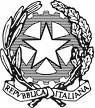 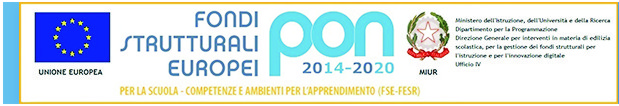 Ministero della Pubblica IstruzioneIstituto d’Istruzione Secondaria Superiore Statale”A.Manzoni”Via Mantova 13-46029 Suzzara(MN) C.F.82002350203Codice Univoco:UFCGAO - Tel:0376525174 e-mail uffici: MNIS00100X@istruzione.itposta certificata:MNIS00100X@pec.istruzione.itsito web:www.manzoni.gov.itProt.n. 4681 2.2.b.						Suzzara, 06/10/2018								A TUTTI GLI ALUNNI								DELL’ISTITUTO								A TUTTI I DOCENTI								ALL’ALBOOggetto: Elezioni dei rappresentanti degli alunni nel Consiglio di Classe, nel Consiglio     d’Istituto e nella Consulta Provinciale.	Si comunica che le elezioni, per la designazione dei rappresentanti degli alunni nel Consiglio di Classe, nel Consiglio d’Istituto e nella Consulta Provinciale, si svolgeranno sabato 27 ottobre 2018 dalle ore 9 alle 11.Gli alunni delle classi 1^LS e 2^LS voteranno lunedì 29 ottobre 2018 alle ore 9.	Si informa che presso la postazione dei collaboratori scolastici (centralino) sono disponibili gli stampati per la presentazione delle liste per il rinnovo della componente alunni nel Consiglio d’Istituto e nella Consulta Provinciale.Le liste vanno presentate in segreteria (uff.Didattica) entro le ore 12 del giorno lunedì 22 ottobre 2018.							PAOLA BRUSCHI						 DIRIGENTE SCOLASTICO